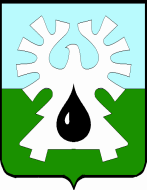 МУНИЦИПАЛЬНОЕ ОБРАЗОВАНИЕ ГОРОД УРАЙХАНТЫ-МАНСИЙСКИЙ АВТОНОМНЫЙ ОКРУГ - ЮГРА    ДУМА ГОРОДА УРАЙ     РЕШЕНИЕот 27 апреля 2018 года                                                                                             № 18Об отчете  о деятельности Контрольно-счетной палаты города Урай за 2017 годЗаслушав отчет о деятельности  Контрольно-счетной палаты города Урай за 2017 год, в соответствии с порядком  и сроками предоставления, утверждения и опубликования отчетов органов местного самоуправления города Урай, определенных решением Думы города Урай от 27.10.2011 № 82, Дума города Урай решила: 1. Утвердить отчет о деятельности Контрольно-счетной палаты города Урай за 2017 год согласно приложению.2. Разместить утвержденный настоящим решением отчет на официальном сайте органов местного самоуправления города Урай в сети «Интернет», информацию об отчете опубликовать в газете «Знамя».Председатель Думы города Урай                                      Г.П. АлександроваОтчето деятельности Контрольно-счетной палаты города Урай за 2017 год Настоящий отчет о деятельности Контрольно-счетной палаты города Урай за 2017 год подготовлен в соответствии с требованиями ст. 19 Федерального закона от 07.02.2011 №6-ФЗ «Об общих принципах организации и деятельности контрольно-счетных органов субъектов Российской Федерации и муниципальных образований» (далее – Закон №6-ФЗ), ч. 2 ст. 20 Положения о Контрольно-счетной палате города Урай, утвержденного решением Думы города Урай от 15.03.2012 №19, Стандартом организации деятельности «Порядок подготовки отчета о работе Контрольно-счетной палаты города Урай», утвержденного приказом Контрольно-счетной палаты города Урай от 24.09.2013 №24.1. Основные итоги деятельностиКонтрольно-счетной палаты города Урай в 2017 годуКонтрольно-счетная палата города Урай (далее – Контрольно-счетная палата) является постоянно действующим органом внешнего муниципального финансового контроля, образованным Думой города Урай и ей подотчетным.В 2017 году Контрольно-счетная палата осуществляла свою деятельность в соответствии с планом работы на 2017 год, который был сформирован исходя из необходимости реализации закрепленных полномочий, обращений Прокуратуры города Урай.План работы на 2017 год Контрольно-счетной палатой выполнен в полном объеме.В целях выполнения установленных полномочий Контрольно-счетной палатой осуществлялась контрольная, экспертно-аналитическая и иная деятельность, основанная на принципах законности, объективности, эффективности, независимости и гласности.Проверки Контрольно-счетной палаты были ориентированы на выявление и предупреждение нарушений в части нецелевого и неэффективного использования  бюджетных средств и муниципальной собственности, соблюдение законодательства Российской Федерации, а также на оказание практической помощи субъектам проверок в части правильного ведения бухгалтерского учета, предоставления бюджетной отчетности, соблюдения требований установленных законодательством при использовании муниципального имущества, земельных ресурсов, организации закупок товаров, работ и услуг для муниципальных нужд.Основные показатели, характеризующие работу Контрольно-счетной палаты в 2017 году, приведены в таблице:Таблица 1Всего в отчетном периоде проведено 13 контрольных и 108 экспертно-аналитических мероприятий. Объем проверенных и обследованных средств составил в общей сумме 9 831 532,0 тыс. рублей. Контрольными мероприятиями охвачено 11 объектов.По результатам проверок и обследований установлены нарушения на общую сумму 112 726,0 тыс. рублей, в том числе:неэффективное использование бюджетных средств в сумме 11 355,0 тыс. рублей;несоблюдение установленных процедур и требований бюджетного и отраслевого законодательства, нарушения ведения бухгалтерского учета, составления и представления бюджетной (финансовой) отчетности в сумме 100 450,4 тыс. рублей.нецелевое использование бюджетных средств в сумме 920,6 тыс. рублей.По результатам контрольных мероприятий было составлено 8 актов, подготовлено 7 отчетов по результатам проверок. В рамках заключенного с Прокуратурой города соглашения Контрольно-счетной палаты в 2017 году направлялись результаты контрольных мероприятий в Прокуратуру города (всего направлено 8 актов и 2 заключения по результатам аудита в сфере закупок). В целях предотвращения неправомерного и неэффективного расходования средств бюджета города, устранения выявленных нарушений и недостатков, Контрольно - счетной палатой в отчетном периоде предпринимались следующие меры:результаты контрольных и экспертно-аналитических мероприятий направлялись главе города Урай и председателю Думы города Урай. В направленных материалах отражались, как результаты проведенных мероприятий, так и предложения по устранению выявленных нарушений, характеристика причин способствовавших возникновению нарушений, а также предлагались меры, реализация которых могла бы позволить предотвратить нарушения в дальнейшем;по результатам проведенных в 2017 году контрольных мероприятий руководителям объектов проверок направлено 8 представлений для рассмотрения и принятия мер по устранению выявленных нарушений и недостатков, предотвращению нанесения материального ущерба или возмещению причиненного вреда, по привлечению к ответственности должностных лиц, виновных в допущенных нарушениях, а также мер по пресечению, устранению и предупреждению нарушений. По всем из них получена информация о выполнении предложений Контрольно-счетной палаты либо о том, что работа по ним ведется, но не завершена из-за длительного периода их выполнения;по фактам выявленных нарушений руководителями муниципальных объектов проверок приняты меры дисциплинарного взыскания к 4 сотрудникам (1 выговора, 3 замечания, в том числе 1 замечание по результатам аудита в сфере закупок).Результатом исполнения представлений стало устранение финансовых нарушений на сумму 4 180,3 тыс. рублей, в том числе: возмещено средств в бюджет на сумму 13,4 тыс. рублей.Исполнение рекомендаций и предложений по устранению выявленных нарушений и недостатков остаются на контроле в Контрольно-счетной палате до полного их устранения.Одним из направлений деятельности Контрольно-счетной палаты также  является аудит в сфере закупок.Который проводился в форме экспертно – аналитических мероприятий с целью анализа и оценки результативности закупок, достижения целей их осуществления, определенных ст. 13 Федерального закона от 05.04.2013 №44-ФЗ «О контрактной системе в сфере закупок товаров, работ, услуг для обеспечения государственных и муниципальных нужд» (далее – Федеральный закон от 05.04.2013 №44-ФЗ).На основании ст. 11 Федерального закона от 07.02.2011 №6-ФЗ «Об общих принципах организации и деятельности контрольно-счетных органов субъектов Российской Федерации и муниципальных образований», (далее - Федеральный закон от 07.02.2011 №6-ФЗ), Методических рекомендаций по проведению аудита в сфере закупок, утвержденных Коллегией Счетной палаты Российской Федерации (протокол от 21.03.2014 №15К (961)), приказом Контрольно-счетной палаты от 26.10.2015 №8 утвержден стандарт финансового контроля «Проведение экспертно-аналитического мероприятия «Аудит в сфере закупок товаров, работ, услуг для обеспечения муниципальных нужд»».В 2017 году по результатам аудита в сфере закупок материалы содержащие признаки административного правонарушения направлены в Службу контроля Ханты-Мансийского автономного округа – Югры для возбуждения дел об административных правонарушениях (2 заключения).2. Контрольная деятельностьВ рамках контрольной деятельности за 2017 год Контрольно-счетной палатой города Урай было проведено 13 мероприятий в том числе:Проверка целевого использования бюджетных средств, достижения показателей результативности муниципальным автономным учреждением «Многофункциональный центр предоставления государственных и муниципальных услуг города Урай» при выполнении муниципального задания за 2016 год.Цель контрольного мероприятия: целевое использование бюджетных средств, достижение показателей результативности муниципальным автономным учреждением «Многофункциональный центр предоставления государственных и муниципальных услуг города Урай» при выполнении муниципального задания за 2016 год.По результатам контрольного мероприятия оформлен акт от 09.03.2017 №2.В результате проверки выявлены следующие нарушения и недостатки:нарушение п. 3.20. Положения о формировании муниципального задания на оказание муниципальных услуг (выполнение работ) в отношении муниципальных учреждений муниципального образования городской округ город Урай и финансовом обеспечении выполнения муниципального задания, утвержденного постановлением администрации города Урай от 01.09.2015 №2858 имеются отклонения от графика перечисления субсидии в размере 5 672,1 тыс. рублей;нарушение п. 3.2, ч. 2 муниципального задания МАУ «МФЦ», утвержденного приказом заместителя главы города Урай от 28.12.2015 №18 «Об утверждении муниципального задания на оказание муниципальных услуг (выполнение работ) в отношении муниципального автономного учреждения «Многофункциональный центр предоставления государственных и муниципальных услуг» на 2016 год», с учетом изменений на 22.12.2016 – 493 расписки, представленные на проверку не содержат подписи заявителя, что не позволяет подтвердить фактически оказанные услуги. Кроме того установлены следующие недостатки по заполнению расписок: в графе наименования услуги, указан орган ее предоставляющий;не во всех расписках имеется дата;в подшивках имеются не заполненные расписки;отсутствие ФИО лица получившего услугу.Указанные расписки не пронумерованы и подшиты не должным образом (выпадают из подшивки);нарушение п. 5.2 муниципального задания МАУ «МФЦ», утвержденного приказом заместителя главы города Урай от 28.12.2015 №18 «Об утверждении муниципального задания на оказание муниципальных услуг (выполнение работ) в отношении муниципального автономного учреждения «Многофункциональный центр предоставления государственных и муниципальных услуг» на 2016 год», с учетом изменений на 22.12.2016 – в сети интернет в составе размещаемой информации отсутствуют результаты опросов, анкетирование, фотоархив;оценка качества предоставления государственных и муниципальных услуг с применением пультов оценки качества, не позволяет определить, чем конкретно доволен (недоволен) посетитель, результат получаемый таким образом ставит под сомнение реальность оценки удовлетворенности посетителей;некорректная формула для расчета показателя «Наличие информации о количестве, перечне предоставляемых услуг» в муниципальном задании на 2016 год;оказание услуги, не утвержденной в муниципальном задании – Регистрация в федеральной государственной информационной системе «Единая система идентификации и аутентификации в инфраструктуре, обеспечивающей информационно-технологическое взаимодействие информационных систем, используемых для предоставления государственных и муниципальных услуг в электронной форме»;отсутствие нормативно - правовых актов определяющих направление расходов средств, выделенных на выполнение муниципального задания.Для рассмотрения выявленных нарушений и недостатков и принятию мер по их устранению направлено представление директору МАУ «МФЦ» С.Е. Сайтгалиной от 16.03.2017 №2, где сделаны следующие рекомендации:провести анализ нарушений, выявленных при проведении контрольного мероприятия и принять меры по их устранению;соглашения о взаимодействии с органами, предоставляющими государственные услуги, или органами, предоставляющими муниципальные услуги, привести в соответствие с действующим законодательством, не допуская предоставления услуг не отраженных в соглашениях;обеспечить эффективную оценку качества предоставления государственных и муниципальных услуг с применением системы позволяющей определить, чем конкретно доволен (недоволен) посетитель (например, СМС анкетирование);обеспечить учет оказываемых услуг в соответствии с документами, регламентирующими деятельность Учреждения;предпринимать меры к своевременной корректировке количественных и качественных показателей установленных в муниципальном задании, а также к корректировке соглашения о порядке и условиях предоставления субсидии на финансовое обеспечение выполнения муниципального задания на оказание муниципальных услуг (выполнение работ).2. Проверка использования бюджетных средств, предоставленных открытому акционерному обществу «Агроника» за период 2015-2016 годов.Цель контрольного мероприятия: Выявление фактов несоблюдения установленных законодательством требований предоставления субсидий и определение законности, обоснованности, эффективности и целевого использования средств, предоставляемых из бюджета города Урай  ОАО «Агроника» за период 2015-2016 годов.По результатам контрольного мероприятия оформлен акт от 01.03.2017 №1.В результате проверки выявлены следующие нарушения и недостатки:нарушение принципа эффективности использования бюджетных средств, установленного статьей 34 БК РФ, предоставлена субсидия ОАО «Агроника» в сумме 94,6 тыс. рублей с целью возмещения затрат за приобретенное оборудование для переработки сельскохозяйственной продукции, фактически (на момент предоставления субсидии) не используемое в процессе переработки сельскохозяйственной продукции; нарушение подпункта 2.1.1. пункта 2.1. Порядка расчета субсидии получателем субсидии не представлены копии ветеринарных сопроводительных документов в соответствии с законодательством о ветеринарии на реализованную продукцию живым весом.В ходе проверки были предоставлены корешки ветеринарных справок (документ ветеринарного центра), что не соответствует требованиям установленным подпунктом 2.1.1 пункта 2.1. Порядка расчета субсидии, пункта 7 Приказа Минсельхоза России от 17.07.2014 № 281 «Об утверждении Правил организации работы по оформлению ветеринарных сопроводительных документов и Порядка оформления ветеринарных сопроводительных документов в электронном виде»;расчет субсидии на производство и реализацию молока и молокопродуктов производился за объем валового производства молока (в том числе используемого на выпойку телятам), в связи с тем, что объем реализованной молочной продукции в пересчете на молоко, согласно представленным накладным превышал объем валового производства молока;в результате того, что ОАО «Агроника» раздельный учет продукции произведенной и впоследствии реализованной в разрезе собственного и покупного сырья (молоко, масло) не осуществлялся, определить объем собственной произведенной и реализованной молочной продукции в пересчете на молоко не представилось возможным.Для рассмотрения и принятия мер по устранению выявленных  нарушений и недостатков главе города Урай внесено представление Контрольно-счетной палаты города Урай от 20.03.2017 №1, где даны следующие рекомендации:провести анализ нарушений и недостатков, выявленных при проведении контрольного мероприятия и принять меры по их устранению;обеспечить надлежащий контроль за качеством приема документов с целью предоставления субсидий, а также обоснованным расчетом их размера;для достижения целей бюджетной политики и повышения результативности бюджетных расходов, усилить контроль за эффективным использованием бюджетных средств;с целью исключения неоднозначных трактовок положений пункта 2.8. Порядка рассчета субсидии, иницировать уточнение его положений;рекомендовать ОАО «Агроника» осуществлять организацию бухгалтерского учета расходов и доходов раздельно в разрезе источников  финансирования, а также учет производства молочной продукции в разрезе собственного и покупного сырья.3. Проверка целевого использования бюджетных средств, достижения показателей результативности муниципальным бюджетным учреждением дополнительного образования «Детско-юношеская спортивная школа «Старт» при выполнении муниципального задания за 2016 год.Цель контрольного мероприятия: Целевое использование бюджетных средств, достижение показателей результативности муниципальным бюджетным учреждением дополнительного образования «Детско-юношеской спортивной школы «Старт» при выполнении муниципального задания за 2016 год.По результатам контрольного мероприятия оформлен акт от 04.07.2017 №3. В результате проверки выявлены следующие нарушения и недостатки:нарушение п. 3.20. Положения о формировании муниципального задания на оказание муниципальных услуг (выполнение работ) в отношении муниципальных учреждений муниципального образования городской округ город Урай и финансовом обеспечении выполнения муниципального задания, утвержденного постановлением администрации города Урай от 01.09.2015 №2858, выразившиеся в отклонении от графика перечисления субсидии в размере 19,8 тыс. рублей;нарушение ч. 3 ст. 306.4 БК РФ, выразившееся в начислении и выплате заработной платы за осуществление трудовых функций при оказании платных услуг гардеробщикам и дежурным по раздевалке за счет средств субсидии выделенной на выполнение муниципального задания. Нецелевое использование бюджетных средств составило 907,2 тыс. рублей;нарушение п. 4.11. Положения об оплате, стимулирования труда и социальных гарантиях работников, утвержденного приказом директора МБУ ДО ДЮСШ «Старт» от 13.02.2014 №67, выразившееся в установлении дополнительной премиальной выплаты за включение учащегося в состав сборной команды округа в размере 10% с нарушением срока;нарушение п. 6.5. Положения об оплате, стимулирования труда и социальных гарантиях работников, утвержденного приказом директора МБУ ДО ДЮСШ «Старт» от 13.02.2014 №67, выразившееся в отклонении начисления и выплаты материальной помощи на профилактику заболеваний от установленного размера, в результате чего не начисленная заработная плата составила 7,8 тыс. рублей;нарушение п. 2.1. Положения об оплате, стимулирования труда и социальных гарантиях работников, утвержденного приказом директора МБУ ДО ДЮСШ «Старт» от 13.02.2014 №67, выразившееся в назначении на должность юрисконсульта II категории МБУ ДО ДЮСШ «Старт» при отсутствии высшего профессионального юридического образования и рекомендации аттестационной комиссии;нарушение п. 2.11. Положения об оплате, стимулирования труда и социальных гарантиях работников, утвержденного приказом директора МБУ ДО ДЮСШ «Старт» от 13.02.2014 №67, выразившееся в применении к должностным окладам работников занимающих должности специалистов, служащих, работников образования, физической культуры и спорта и медицинских работников коэффициента стажа:  – юрисконсульта II категории при отсутствии стажа работы по профилю занимаемой должности в размере 0,10;– секретаря учебной части при наличии стажа по профилю занимаемой должности менее 10 лет в размере 0,15.В результате чего неправомерно начисленная заработная плата составила 21,3 тыс. рублей;нарушение ст. 153 Трудового кодекса Российской Федерации выразившееся в оплате труда работникам МБУ ДО ДЮСШ «Старт» за работу в выходной день в двойном размере без учета всех коэффициентов предусмотренных системой оплаты труда данных работников, в результате чего не начисленная заработная плата составила 1,5 тыс. рублей;книга отзывов и предложений используемая для подтверждения показателей качества выполнения муниципального задания не прошита и не заверена подписью и печатью МБУ ДО ДЮСШ «Старт»;нарушения при подсчете показателя качества – «Выполнение разрядных норм в соответствии с программой и этапом подготовки» считались МБУ ДО ДЮСШ «Старт» все действующие разряды, а не присвоенные в отчетном году;счетные ошибки при подсчете показателя качества – «Доля родителей (законных представителей), удовлетворенных условиями и качеством предоставляемой образовательной услугой»;нарушение п. 3 Соглашения от 25.01.2016 №17/16 «О порядке и условиях предоставления субсидии на финансовое обеспечение выполнения муниципального задания на оказание муниципальных услуг (выполнение работ)», выразившееся в невыполнении показателя объема – «Количество занятий» по разделу муниципального задания «Проведение занятий физкультурно-спортивной направленности по месту проживания граждан» в размере двух занятий на сумму 9,0 тыс. рублей;нарушение приказа Министерства Финансов Российской Федерации от 21.07.2011 №86н «Об утверждении порядка предоставления информации государственным (муниципальным) учреждением, ее размещения на официальном сайте в сети Интернет и ведения указанного сайта» – Учреждение не обеспечило открытость и доступность документов, путем предоставления через официальный сайт (http://bus.gov.ru) электронных копий следующих документов: муниципального задания на оказание услуг (выполнение работ), плана финансово-хозяйственной деятельности, годовой бухгалтерской отчетности, отчета о результатах деятельности муниципального учреждения и об использовании закрепленного за ним муниципального имущества, сведений о проведенных в отношении учреждения контрольных мероприятиях и их результатах.Для рассмотрения выявленных нарушений и недостатков и принятию мер по их устранению направлено представление исполняющему обязанности директора МБУ ДО ДЮСШ «Старт» А.В. Харитонову от 12.07.2017 №3, где сделаны следующие рекомендации:провести анализ нарушений и замечаний, выявленных при проведении контрольного мероприятия и принять меры по их устранению;принять меры к возмещению неправомерных выплат за стаж работы по профилю занимаемой должности в сумме 21,3 тыс. рублей;принять меры к доначислению и выплате суммы в размере 7,8 тыс. рублей материальной помощи на профилактику заболеваний;обеспечить выполнение пункта 2.1. Положения об оплате, стимулирования труда и социальных гарантиях работников, утвержденного приказом директора МБУ ДО ДЮСШ «Старт» от 13.02.2014 №67, в части соответствия работников требованиям, установленным Единым тарифно-квалификационным справочником работ и профессий рабочих и Единым квалификационным справочником должностей руководителей, специалистов и служащих и общероссийским классификаторам профессий рабочих, должностей служащих и тарифных разрядов;не допускать использование средств городского бюджета, утвержденных на выполнение муниципального задания не по целевому назначению;обеспечить строгий, систематический и действенный контроль над выполнением показателей качества и объема при выполнении муниципального задания;обеспечить осуществление надлежащего внутреннего контроля по ведению бюджетного (бухгалтерского) учета.4. Проверка целевого и эффективного использования бюджетных средств, направленных на организацию электроснабжения уличного освещения в рамках муниципальной программы «Развитие жилищно-коммунального комплекса и повышение энергетической эффективности в городе Урай на 2016 - 2018 годы за 2016 год.Цель контрольного мероприятия: Определение целевого и эффективного использования средств бюджета города Урай, выделенных на содержание сетей уличного освещения.По результатам контрольного мероприятия оформлен акт от 11.07.2017 №4.В результате проверки выявлены следующие нарушения и недостатки:нарушение Указаний №65н, при дополнительном утверждении в бюджетной смете МКУ «УЖКХ» бюджетных средств, в размере 946,9 тыс. рублей, на капитальный ремонт сетей уличного освещения определен неверный код вида расходов;Нарушение требований, установленных п.27 Инструкции №157н:не отражены в регистрах бухгалтерского учета - Инвентарных карточках основных средств, путем внесения записей о произведенных изменениях, без отражения на счетах бухгалтерского учета, результаты работ по ремонту объектов сетей уличного освещения, не изменяющих их стоимость (включая замену элементов в сложном объекте основных средств (в комплексе конструктивно-сочлененных предметов, представляющих собой единое целое);не проведена переоценка первоначальной стоимости линейных объектов, на которых, в рамках капитального ремонта произведена установка дополнительных опор, а также в рамках технического обслуживания установка и замена оборудования (счетчики, трансформаторы тока, щиты и др.) путем пересчета их балансовой стоимости;нарушение целей управления муниципальным имуществом,  установленных ст.3 Порядка №56, в части преумножения муниципальной собственности, отсутствует учет оборудования, установленного на объектах муниципальной собственности, в рамках проверенного капитального ремонта с элементами дооборудования, что может привести к утрате данного имущества;не определен механизм передачи информации, об изменениях на объектах муниципальной собственности, произошедших в результате проведенных работ по техническому обслуживанию и ремонту сетей уличного освещения (информация о замене светильников, ламп, опор, других материалов, замененных или установленных с улучшенными техническими характеристиками на сетях уличного освещения в Комитет по управлению муниципальным имуществом администрации города Урай для отражения в учете не направлялась);в рамках технического обслуживания сетей уличного освещения перед заменой светильников, ламп и других материалов и оборудования (счетчики, трансформатор, опоры и др.) документально не оформлялось место их установки (акт установки, дефектная ведомость, др.);со стороны МКУ «УЖКХ», при составлении локально-сметного расчета на техническое обслуживание сетей уличного освещения допущено не правильное применение расценки, завышение стоимости составило 1,7 тыс. рублей, что имеет признаки неэффективного использования бюджетных средств;в заключениях по результатам экспертизы выполненных работ не отражены  случаи, несоответствий по наименованиям фактически установленного оборудования, наименованиям определенным локально-сметным расчетом и указанным в актах о приемке выполненных работ Форма КС-2;учитывая нарушения и недостатки, выявленные по результатам настоящей проверки, можно сделать вывод о недостаточности нормативно-правовой базы по вопросам организации уличного освещения.Для рассмотрения и принятия мер по устранению выявленных нарушений и недостатков начальнику МКУ «УЖКХ» О.А. Лаушкину внесено представление Контрольно-счетной палаты города Урай от 18.07.2017 №4, где даны следующие рекомендации:провести анализ нарушений и недостатков, выявленных при проведении контрольного мероприятия и принять меры по их устранению;обеспечить надлежащий контроль за качеством работы по составлению локально-сметных расчетов и правильным определением объема финансирования работ по техническому обслуживанию и ремонту сетей уличного освещения;с целью недопущения нарушений Указаний №65н, в части применения бюджетной классификации и исключения неправильного отнесения расходов по видам и статьям (подстатьям) исходя из их экономического содержания, при согласовании  выделения бюджетных средств на проведение ремонтных работ, следует  точно определять, к какому типу будут относиться выполняемые работы, к капитальному (текущему) ремонту или реконструкции;для достижения целей управления муниципальным имуществом, в части преумножения и улучшения муниципальной собственности, установленных Порядком №56, а также исключения рисков утраты данного имущества:обеспечить проведение инвентаризации сетей уличного освещения;разработать механизм взаимодействия с КУМИ, для передачи информации, об изменениях на объектах муниципальной собственности, произошедших в результате проведенных работ по техническому обслуживанию и ремонту сетей уличного освещения для отражения по учету;обеспечить своевременное отражение в регистрах бухгалтерского учета - Инвентарных карточках основных средств, сведений о произведенных изменениях результатов работ по ремонту объектов сетей уличного освещения, не изменяющих его стоимость (включая замену элементов в сложном объекте основных средств (в комплексе конструктивно-сочлененных предметов, представляющих собой единое целое);обеспечить проведение переоценки первоначальной стоимости линейных объектов, на которых, в рамках капитального ремонта произведена установка дополнительных опор, а также в рамках технического обслуживания установка и замена оборудования (счетчики, трансформаторы тока, щиты и др.) путем пересчета их балансовой стоимости;с целью осуществления должного контроля, за состоянием сетей уличного освещения, а также осуществления мониторинга качества применяемого оборудования, ламп и др., в рамках технического обслуживания и ремонта сетей уличного освещения, документально оформлять место (адресность) их установки (акт установки, дефектная ведомость, др.);в заключениях по результатам экспертизы выполненных работ отражать  случаи, если наименование фактически установленного оборудования не соответствует наименованию определенному локально-сметным расчетом и указанной в актах о приемке выполненных работ Форма КС-2, но технические характеристики установленного оборудования соответствуют определенному локально-сметным расчетом;с целью сохранения и развития сети уличного освещения эффективности мер, принимаемых органами местного самоуправления по содержанию сетей уличного освещения необходимо дополнить «Правила благоустройства территории города Урай», утвержденные постановлением администрации города Урай от 30.05.2012 №1600 требованиями по организации освещения улиц.5. Проверка целевого и эффективного использования бюджетных средств  направленных на развитие межнационального сотрудничества, сохранение и защиту самобытности, культуры, языков и традиций народов Российской Федерации» в рамках реализации муниципальной программы «Поддержка социально ориентированных некоммерческих организаций в городе Урай» на 2015-2017 годы за 2016 год.Цель контрольного мероприятия: Определение целевого и эффективного использования средств бюджета города Урай, выделенных в виде субсидии социально ориентированной некоммерческой организации по направлению развитие межнационального сотрудничества, сохранение и защиту самобытности, культуры, языков и традиций народов Российской Федерации.По результатам контрольного мероприятия оформлен акт от 16.08.2017 №5.В результате проверки выявлены следующие нарушения и недостатки:нарушение условий предоставления субсидии, установленных п. 4 Порядка предоставления субсидий, получателем субсидий общиной «Элы Хотал»  осуществлено приобретение в виде «Пошива изделий (шторы, занавески, полотенца)» на сумму 13,4 тыс. рублей, не в соответствии с перечнем мероприятий, представленным для получения субсидии;в результате фактического осмотра, с выездом на место расположения общины «Элы Хотал», расположенной на территории этноцентра «Силава», установлено, отсутствие в наличии отдельных предметов и музейных экспонатов, приобретенных за счет бюджетных средств на общую сумму 31,7 тыс. рублей;в нарушение п. 5 Порядка предоставления субсидий, уполномоченным органом не в полной мере осуществлен контроль, в части проверки условий предоставления субсидии, выразившийся в допущении приобретения за счет бюджетных средств предметов, которые не соответствовали потребностям обустройства объекта «Творческая лаборатория мансийского поэта А.Тарханова» и фактически, на момент проверки, использовались не по назначению, что имеет признаки неэффективного использования бюджетных средств;в нарушение п.1 ч. 1 ст.2, ч.1 ст.6 Закона №402-ФЗ в общине «Элы Хотал» отсутствует ведение бухгалтерского и налогового учета, в том числе учета поступлений целевых средств, а также учета материальных ценностей, приобретенных за счет бюджетных средств в виде субсидии, что является обязательным для всех организаций независимо от применяемого налогового режима.Для рассмотрения и принятия мер по устранению выявленных нарушений и недостатков главе города Урай внесено представление Контрольно-счетной палаты города Урай от 24.08.2017 №5, где даны следующие рекомендации:провести анализ нарушений и недостатков, выявленных при проведении контрольного мероприятия и принять меры по их устранению;с целью осуществления должного контроля, за целевым и эффективным использованием бюджетных средств, предоставляемых в виде субсидии некоммерческим социально ориентированным организациям, а также исключения рисков утраты имущества, приобретаемого за счет целевых средств бюджета:обеспечить более четкий и действенный механизм осуществления контроля, позволяющий максимально эффективно и оперативно проводить проверки использования бюджетных средств, в  том числе необходимость и целесообразность в приобретаемых за счет бюджетных средств предметов и материалов, а также ведения бухгалтерского учета в соответствие с действующим законодательством;провести анализ выявленных нарушений, на предмет их возможного наличия  при предоставлении и использовании субсидий из средств городского бюджета другим некоммерческим социально ориентированным организациям;в соответствии с п. 10 Порядка предоставления субсидий, обеспечить возврат в бюджет городского округа город Урай сумму 13,4 тыс. рублей.6. Проверка целевого и эффективного использования бюджетных средств направленных на реализацию муниципальной программы «Защита населения и территории городского округа город Урай от чрезвычайных ситуаций, совершенствование гражданской обороны» на 2013-2018 годы за 2016 год.Цель контрольного мероприятия: Определение целевого и эффективного использования средств бюджета города Урай, направленных на реализацию муниципальной программы «Защита населения и территории городского округа город Урай от чрезвычайных ситуаций, совершенствование гражданской обороны» на 2013-2018 годы за 2016 год.По результатам контрольного мероприятия оформлен акт от 20.10.2017 №6.В результате проверки выявлены следующие нарушения и недостатки:нарушение пункта 3.4. раздела 3 «Механизм реализации муниципальной программы» Программы утвержденной постановлением администрации от 28.09.2012 №2983 исполнителем мероприятия «Создание муниципальной системы оповещения» являлось Управление по информационным технологиям и связи администрации города Урай, хотя данный исполнитель в Программе не утвержден как соисполнитель данного мероприятия и Программы в целом;несвоевременное внесение соответствующих изменений в Программу и отсутствие должного контроля над реализацией мероприятий Программы;Для рассмотрения и принятия мер по устранению выявленных нарушений и недостатков главе города Урай внесено представление Контрольно-счетной палаты города Урай от 26.10.2017 №6, где даны следующие рекомендации:провести анализ нарушений и недостатков, выявленных при проведении контрольного мероприятия;не допускать несвоевременного внесения изменений в Программу, влияющих на правомерность исполнения мероприятий Программы;ответственному исполнителю Программы усилить контроль над реализацией мероприятий Программы.7. Проверка соблюдения условий и порядка предоставления, получения и расходования средств, направленных на обеспечение деятельности (оказание услуг) муниципальных общеобразовательных организаций за 2016 год в Управлении образования администрации города Урай (параллельное контрольное мероприятие со Счетной палатой Ханты-Мансийского автономного округа – Югры).Цель контрольного мероприятия: Соблюдение Управлением образования администрации города Урай законодательства при осуществлении финансирования общеобразовательных организаций.По результатам контрольного мероприятия оформлен акт от 08.11.2017 №7.В результате проверки выявлены следующие нарушения и недостатки:нарушение приложения 4 к постановлению постановления Правительства ХМАО – Югры от 20.12.2013 №557-п «О методиках формирования нормативов обеспечения государственных гарантий реализации прав на получение общедоступного и бесплатного дошкольного, начального общего, основного общего, среднего общего образования в муниципальных общеобразовательных организациях, обеспечения дополнительного образования детей в муниципальных общеобразовательных организациях, расходов на ежемесячное вознаграждение за выполнение функций классного руководителя, нормативах обеспечения государственных гарантий реализации прав на получение общедоступного и бесплатного дошкольного, начального общего, основного общего, среднего общего образования в муниципальных общеобразовательных организациях, обеспечения дополнительного образования детей в муниципальных общеобразовательных организациях, нормативах расходов на ежемесячное вознаграждение за выполнение функций классного руководителя, порядке расходования субвенций, выделяемых бюджетам муниципальных образований Ханты-Мансийского автономного округа - Югры на реализацию основных общеобразовательных программ, перечне малокомплектных общеобразовательных организаций» (далее – постановление Правительства ХМАО – Югры №557-п) определены нормативы расходов на реализацию основных общеобразовательных программ в составе которых, отсутствует норматив, примененный для расчета субвенций выделяемых бюджетам городских округов;нарушение приложения 6 к постановлению Правительства ХМАО – Югры №557-п объем субвенции на ежемесячное вознаграждение за выполнение функций классного руководителя педагогическим работникам муниципальных общеобразовательных организаций муниципального образования город Урай определен с нарушением методики формирования нормативов расходов на ежемесячное вознаграждение за выполнение функций классного руководителя педагогическим работникам муниципальных общеобразовательных организаций в результате чего, плановые значения занижены на 34,3 тыс. рублей;нарушение статьи 3 закона ХМАО – Югры от 31.03.2009 №54-оз «О наделении органов местного самоуправления муниципальных образований Ханты-Мансийского автономного округа – Югры отдельным государственным полномочием по информационному обеспечению общеобразовательных организаций в части доступа к образовательным ресурсам информационно-телекоммуникационной сети «Интернет» (далее – Закон ХМАО – Югры №54-оз) плановый объем субвенции на информационное обеспечение общеобразовательных учреждений в части доступа к образовательным ресурсам сети Интернет» муниципального образования город Урай определен с нарушением методики расчета общего объема субвенций, предоставляемых местным бюджетам из бюджета автономного округа для осуществления органами местного самоуправления передаваемого им отдельного государственного полномочия в результате чего, первоначальные плановые значения занижены на 42,00 рубля (1 283 742,00рублей – 1 283 700,00 рублей);нарушение пунктов 3.3. – 3.7. Положения о формировании муниципального задания на оказание муниципальных услуг (выполнение работ) в отношении муниципальных учреждений муниципального образования городской округ город Урай и финансовом обеспечении выполнения муниципального задания, утвержденного постановлением администрации города Урай от 01.09.2015 №2858 (далее – Положение о формировании муниципального задания) затраты на оплату труда с начислениями на выплаты по оплате труда работников, которые не принимают непосредственного участия в оказании муниципальной услуги, в соответствии с трудовым законодательством и иными нормативными правовыми актами, содержащими нормы трудового права, включены в базовый норматив затрат на оказание муниципальной услуги;нарушение принципа достоверности расходов, установленного статьей 37 Бюджетного кодекса Российской Федерации (далее – БК РФ), выразившееся в неточности и непрозрачности формирования нормативных затрат, и как следствие, регулярное внесение изменений в приказ начальника Управления от 25.12.2015 №722 «Об утверждении базовых нормативов затрат на оказание муниципальных услуг и корректирующих коэффициентов к базовым нормативам затрат на 2016 год» (далее – приказ начальника Управления образования от 25.12.2015 №722);нарушение части 3 статьи 136 БК РФ приказом начальника Управления от 25.12.2015 №722 утверждены базовые нормативы затрат на оказание муниципальных услуг, предоставляемых МБОУ «СОШ №12» в рамках выполнения муниципального задания, в которые неправомерно включены расходы за счет средств местного бюджета не отнесенные Конституцией Российской Федерации, федеральными законами, законами субъектов Российской Федерации к полномочиям органов местного самоуправления на сумму 2 620,5 тыс. рублей;нарушение пунктов 2.1, 2.2. постановления Правительства ХМАО – Югры от 04.03.2016 №59-п «Об обеспечении питанием обучающихся в образовательных организациях в Ханты-Мансийском автономном округе – Югре» (далее – постановление Правительства ХМАО – Югры №59-п), пунктов 15,16 приложения 1 к постановлению Правительства ХМАО – Югры №59-п базовый норматив затрат на оказание муниципальной услуги предоставление питания не льготной категории учащихся и категории учащихся из числа детей-сирот и детей, оставшихся без попечения родителей, многодетных семей, малоимущих семей, утвержденный приказом начальника Управления от 25.12.2015 №722 (с учетом изменений) не соответствует нормативным актам, являющимся правовым основанием для его формирования.8. Проверка соблюдения условий порядка получения и расходования средств, направленных на обеспечение деятельности (оказание услуг) муниципальных общеобразовательных организаций за 2016 год муниципальным бюджетным общеобразовательным учреждением «Средняя общеобразовательная школа №12» (параллельное контрольное мероприятие со Счетной палатой Ханты-Мансийского автономного округа – Югры).Цель контрольного мероприятия: Соблюдение муниципальным бюджетным общеобразовательным учреждением «Средняя общеобразовательная школа №12»  законодательства получения и расходования бюджетных средств, направленных на обеспечение деятельности.По результатам контрольного мероприятия оформлен акт от 08.11.2017 №8.В результате проверки выявлены следующие нарушения и недостатки:нарушение статей 60.2, 151 Трудового кодекса Российской Федерации (далее – ТК РФ) на проверку не представлены документы, отражающие письменное согласие работника на выполнение дополнительной работы, а также дополнительные соглашения к трудовым договорам работников Учреждения отражающих срок, в течение которого работник будет выполнять дополнительную работу, размер доплаты с учетом содержания и (или) объема дополнительной работы; нарушение статьи 100 ТК РФ все трудовые договоры работников совместителей, режим рабочего времени которых, отличается от общих правил, не содержат время начала, окончания работы, перерывов в ней;нарушение частей 11,16 Положения об оплате труда к базовому окладу по должности педагог дополнительного образования не применялся базовый коэффициент, в результате чего не начисленная заработная плата из средств окружной субвенции составила 1,8 тыс. рублей;нарушение части 18 Положения об оплате труда работников муниципального бюджетного общеобразовательного учреждения средней общеобразовательной школы №12, утвержденного приказом директора МБОУ «СОШ №12» от 31.12.2015 (далее – Положение об оплате труда) при отсутствии квалификационной категории по должности бухгалтер, при начислении заработной платы по совместительству, применялся коэффициент за первую квалификационную категорию, в результате чего неправомерно начисленная заработная плата из средств окружной субвенции составила 1,4 тыс. рублей;нарушение приказов директора МБОУ «СОШ №12» от 11.01.2016 №04, от 01.02.2016 №12, от 01.03.2016 №24, от 01.04.2016 №36, от 21.04.2016 №42, от 01.06.2016 №67, от 01.07.2016 №77, от 01.08.2016 №90, от 01.09.2016 №101, от 01.10.2016 №114 «О поручении выполнения дополнительной работы за дополнительную оплату» работнику МБОУ «СОШ №12» при начислении доплаты не учитывался базовый коэффициент и коэффициент квалификации, которые входят в должностной оклад, в результате чего не начисленная заработная плата из средств окружной субвенции составила 35,8 тыс. рублей;нарушение приказа директора МБОУ «СОШ №12» от 01.04.2016 №34 «Об устранении счетных ошибок» не произведен перерасчет выплат за качество выполняемых работ за март в отношении специалистов и рабочих МБОУ «СОШ №12», а также допущены счетные ошибки при перерасчете выплат иным категориям работников, в результате чего:неправомерно начисленная заработная плата из средств окружной субвенции составила 8,7 тыс. рублей;не начисленная заработная плата 9,8 тыс. рублей;нарушение приказов директора Учреждения от 15.08.2016 №142-о, от 01.09.2016 №143-о «Об отзыве из отпуска работников» работникам, отозванным из отпуска по одной из занимаемых должностей, начислена заработная плата по всем занимаемым должностям, в результате чего неправомерно начислено из средств окружной субвенции 43,8 тыс. рублей;нарушение части 53 Положения об оплате труда локальным актом Учреждения не определены условия формирования месячного фонда оплаты труда, его состав, а также дата по состоянию на которую, он определяется для выплаты единовременного премирования по итогам работы за год;положением об оплате труда работников МБОУ «СОШ №12», а также локальными актами учреждения, также не урегулирован вопрос о начислении выплат за качество выполняемых работ относительно фактически отработанному времени;нарушение приложения №5 к Приказу Министерства финансов Российской Федерации от 30.03.2015 №52н «Об утверждении форм первичных учетных документов и регистров бухгалтерского учета, применяемых органами государственной власти (государственными органами), органами местного самоуправления, органами управления государственными внебюджетными фондами, государственными (муниципальными) учреждениями, и Методических указаний по их применению, приложенные к авансовым отчетам документы не нумеруются подотчетными лицами в порядке их записи в отчете;нарушение частей 6,8 Порядка возмещения расходов по найму жилого помещения приглашенным специалистам, утвержденного постановлением администрации города Урай от 30.08.2012 №2695, при возмещении расходов по найму жилого помещения, в течение всего проверяемого периода, к авансовым отчетам не приложены следующие документы: заявление;копия паспорта или иного документа, удостоверяющего личность и место жительства гражданина и совместно проживающих с ним членов его семьи;копия приглашения специалиста на работу в орган местного самоуправления, муниципальное учреждение города Урай.нарушение пункта 3.13.4. Положения о гарантиях и компенсациях для лиц, работающих в органах местного самоуправления и муниципальных учреждениях города Урай, утвержденного постановлением администрации города Урай от 22.06.2010 №1717 (далее – Положение о гарантиях и компенсациях), в результате неверного определения отношения ортодромии по Российской Федерации к общей ортодромии, работникам Учреждения неправомерно компенсировано за счет средств местного бюджета 1,8 тыс. рублей;нарушение пункта 3.15. Положения о гарантиях и компенсациях в письменных заявлениях всех работников Учреждения о компенсации расходов на оплату стоимости проезда и провоза багажа к месту использования отпуска и обратно не указываются виды транспортных средств, которыми предполагается воспользоваться;нарушение пункта 3.17. Положения о гарантиях и компенсациях к авансовому отчету от 30.08.2016 №79 в качестве документов, подтверждающих расходы работника и неработающих членов его семьи на проезд к месту использования отпуска и обратно представлены справки о стоимости проезда без номера и даты, выданные муниципальным автономным учреждением города Урай «Городской методический центр», а также чеки безналичной оплаты услуг за организацию проезда некоммерческому партнерству «Координационный центр социальных проектов» не являющихся правовым основанием для компенсации расходов на проезд к месту использования отпуска и обратно, в результате чего неправомерные расходы из средств местного бюджета составили 11,7 тыс. рублей.9. Внешняя проверка отчета «Об исполнении бюджета городского округа город Урай».В отчетном периоде проведено контрольное мероприятие внешняя проверка отчета «Об исполнении бюджета городского округа город Урай за 2016 год» (с учетом проверки бюджетной отчетности главных администраторов средств бюджета города Урай) (далее – Отчет).Предметом внешней проверки Отчета являлся Отчет «Об исполнении бюджета городского округа город Урай за 2016 год», годовая бюджетная отчетность бюджета городского округа город Урай за 2016 год, бюджетные процедуры и процессы по исполнению бюджета города в рамках принятой бюджетной политики на 2016 год, деятельность участников бюджетного процесса по исполнению бюджета городского округа город Урай за 2016 год.Целью внешней проверки Отчета являлось установление законности, полноты и достоверности, представленных данных в форме годового отчета об исполнении бюджета городского округа город Урай за 2016 год.По итогам проверки бюджетной отчетности главных администраторов бюджетных средств подготовлено 4 заключения, которые направлены в администрацию города Урай, Думу города Урай, Комитет по финансам администрации города Урай и Управление образования администрации города Урай. Результаты данной проверки учтены при подготовке заключения на годовой Отчет.По результатам проверки Отчета установлены следующие нарушения и недостатки: Проведенной Контрольно-счетной палатой проверкой установлено, что отчет «Об исполнении бюджета городского округа город Урай за 2016 год» в целом соответствует нормам и положениям бюджетного законодательства. Исполнение по доходам в 2016 году составило 3 792 470,4 тыс. рублей или 99,3% к уточненному плану и 146% к первоначальному плановому показателю.По сравнению с исполнением доходной части бюджета 2015 года (3 318 516,0 тыс. рублей), исполнение по доходам за 2016 год выше на 473 954,4 тыс. рублей или на 14%. Увеличение доходов в 2016 году произошло по безвозмездным поступлениям и неналоговым доходам, по налоговым доходам произошло уменьшение объема поступлений в бюджет города Урай. При этом установлено нарушение принципа достоверности бюджета и качества бюджетного планирования, определенного статьей 37 БК РФ, в части не реалистичности расчетов объема собственных доходов.Не реализованы в полном объеме направления бюджетной политики по увеличению доходов от использования муниципального имущества, а также повышения точности бюджетного планирования.Расходы городского бюджета исполнены на сумму 3 834 734,5 тыс. рублей или 97,8% утвержденных плановых назначений.В общем объеме расходов бюджета города программные расходы по итогам 2016 года составили 99,9%, что соответствует основным направлениям прогноза социально-экономического развития муниципального образования городской округ город Урай на 2016-2018 годы. Кассовое исполнение расходов местного бюджета на реализацию программ по итогам 2016 года составило 3 832 658,2 тыс. рублей или 97,9% от уточненного плана.Бюджет городского округа город Урай за 2016 год исполнен с дефицитом в сумме 102 510,3 тыс. рублей, обеспеченным остатками средств в сумме 273 287,9 тыс. рублей. В 2016 году удалось достигнуть высокого уровня освоения бюджетных инвестиций в объекты муниципальной собственности по отношению к уточненным плановым показателям – 95,7%, а также повысить процент исполнения бюджетных инвестиций, за счет приобретения объектов в муниципальную собственность, по сравнению с предыдущими периодами (в 2014 году – 82,5%, в 2015 году – 70,2%).При этом установлено недостоверное определение целевых показателей исполнителями муниципальных программ, что приводит к недостоверной оценке эффективности муниципальных программ.Установлено нарушение принципа эффективности расходования средств городского бюджета, определенного статьей 34 БК РФ, выразившимся в безрезультативных расходах бюджетных средств в связи со списанием невостребованных, но выполненных и оплаченных в период с 2002-2011 годы проектно-изыскательских работ, проектно-сметной документаций на сумму 11 258,7 тыс. рублей.Внешняя проверка годовой бюджетной отчетности главных администраторов бюджетных средств показала, что плановые показатели и показатели кассового исполнения за 2016 год, отраженные в годовой бюджетной отчетности главных администраторов бюджетных средств города Урай, соответствуют показателям, утвержденным решением о бюджете на 2016 год и показателям отчета «Об исполнении бюджета городского округа город Урай за 2016 год».При этом установлены нарушения требований Федерального закона от 06.12.2011 №402-ФЗ «О бухгалтерском учете», Инструкции №191н, Методических указаний по проведению инвентаризации имущества и финансовых обязательств, утвержденных приказом Министерства финансов Российской Федерации от 13.06.1995 №49, а также установлено наличие движимого имущества на сумму 1 585,1 тыс. рублей, находящегося в пользовании Думы города Урай, но не переданного (закрепленного) ей и как следствие, не отраженного в Справке о наличии имущества и обязательств на забалансовых счетах по счету 01 «Имущество, полученное в пользование».Кроме того, установлено искажение показателя формы 0503369 «Сведения по дебиторской и кредиторской задолженности» в части дебиторской задолженности консолидированной годовой бюджетной отчетности города Урай на начало года в сумме 289,0 тыс. рублей, на конец года – 445,8 тыс. рублей.Установленные нарушения имеют системный характер.По результатам проверки Контрольно–счетной палатой предложено администрации города Урай:1. Главным распорядителям бюджетных средств: обеспечить соблюдение требований, установленных Приказом Министерства финансов Российской Федерации от 28.12.2010 №191н «Об утверждении Инструкции о порядке составления и предоставления годовой, квартальной и месячной отчетности об исполнении бюджетов бюджетной системы Российской Федерации»; принять меры к недопущению факторов, негативно влияющих на достоверность бюджетной отчетности; учесть замечания и впредь обеспечить должную информативность бюджетной отчетности, согласованность показателей отчетных форм; обратить внимание на необходимость обеспечения соизмеримости показателей, характеризующих эффективность использования средств в рамках муниципальных программ, объемам финансирования, поставленным целям, задачам и выполняемым мероприятиям.2. Главным администраторам доходов бюджета:принять действенные меры, направленные на сокращение дебиторской задолженности городского округа, сложившейся по состоянию на 01.01.2017;в целях обеспечения в полной мере реализации принципа достоверности бюджета и улучшения качества бюджетного планирования, определенных статьей 37 БК РФ, повысить надежность планирования доходов от использования муниципального имущества.3. Главным распорядителям бюджетных средств, главным администраторам доходов бюджета, главным администраторам источников финансирования дефицита бюджета осуществлять бюджетные полномочия по внутреннему финансовому контролю и внутреннему финансовому аудиту.3. Экспертно-аналитическая деятельностьВ течение 2017 года, в связи с полномочиями, определенными Федеральным законом от 07.02.2011 №6-ФЗ, Положением о Контрольно-счетной палате города Урай, утвержденного решением Думы города Урай от 15.03.2012 №19 проводилась финансово-экономическая экспертиза проектов муниципальных правовых актов (включая обоснованность финансово-экономических обоснований) в части, касающейся расходных обязательств муниципального образования, а также муниципальных программ.Всего в 2017 году Контрольно-счетной палатой проведено 108 экспертно-аналитических мероприятий, из них:1) Экспертиза проекта решения Думы города Урай «О бюджете городского округа город Урай на 2018 год и на плановый период 2018 и 2019 годов» (далее – Проект бюджета), по результатам которой подготовлено 1 заключение.В заключении депутатам Думы города была представлена общая характеристика проекта решения о бюджете; оценка соответствия внесенного проекта решения о бюджете сведениям и документам, являющимися основанием составления проекта бюджета; оценка соответствия текстовой части и структуры проекта решения о бюджете требованиям бюджетного законодательства; оценка достоверности и полноты отражения доходов в доходной части бюджета; оценка запланированных бюджетных ассигнований на реализацию мероприятий муниципальных программ.Экспертизой установлены следующие нарушения и недостатки:нарушение пункта 6 части 2.2 статьи 2 «Порядка формирования и использования муниципального дорожного фонда города Урай», утвержденного решением Думы города Урай от 27.09.2012 №80 (далее – решение Думы о дорожном фонде), при формировании дорожного фонда не включены «денежные взыскания (штрафы) за нарушение правил перевозки крупногабаритных и тяжеловесных грузов по автомобильным дорогам общего пользования местного значения городского округа города Урай» в размере 100,0 тыс. рублей на каждый прогнозный год.	Показатель расходов на организацию содержания дорожного хозяйства, рассчитанный на основе нормативов финансовых затрат на 2018 год, составляет 92 684,6 тыс. рублей.Прогнозные показатели расходов на указанные цели в рамках реализации муниципальной программы «Развитие жилищно-коммунального комплекса и повышение энергетической эффективности в городе Урай на 2016-2018 годы» определены Проектом бюджета на 2018 год в размере 80 681,5 тыс. рублей, что на 12 003,1 тыс. рублей или 13% меньше расходов, формируемых в соответствии с правилами расчета размера ассигнований местного бюджета на указанные цели, на основании утвержденных нормативов финансовых затрат.Данный факт указывает на недостаточность прогнозируемого объема ассигнований на осуществление расходов по организации содержания дорожного хозяйства в 2018 году в размере 12 003,1 тыс. рублей;нарушение пункта 2 статьи 34 Федерального закона от 08.11.2007 №257-ФЗ формирование расходов местного бюджета на очередной финансовый год и плановый период на содержание автомобильных дорог местного значения  произведено не в соответствии с утвержденными нормативами финансовых затрат.Учитывая вышеизложенное, нельзя с полной уверенностью отметить правильное и достоверное (реалистичное) планирование расходов, направленных на дорожную деятельность.В рамках Проекта бюджета на 2018 год запланированы расходы на образовательные учреждения за счет средств местного бюджета, не отнесенные Конституцией Российской Федерации, федеральными законами, законами субъектов Российской Федерации к полномочиям органов местного самоуправления на сумму 66 511,4 тыс. рублей.Потребность на компенсацию санаторно-курортного лечения обеспечена плановыми назначениями на 2018 год лишь на 43,2% от норм, установленных  п. 2.3. Положения о дополнительных гарантиях лицам, занимающим должности, не отнесенные к должностям муниципальной службы, и осуществляющим техническое обеспечение деятельности органов местного самоуправления города Урай, утвержденного постановлением администрации города Урай от 29.12.2009 №4337, что на 8 041,1 тыс. рублей меньше норматива.Проектом бюджета предусмотрено обложение страховыми взносами частичной компенсации стоимости оздоровительной или санаторно-курортной путевки и расходов стоимости проезда и провоза багажа к месту получения санаторно-курортного лечения в следующих размерах 1 401,8 тыс. рублей, тогда как компенсация стоимости путевок на санаторно-курортное лечение носит социальный характер, не является оплатой труда работников (вознаграждением за труд), не зависит от квалификации и трудового стажа работников, сложности, качества, количества, условий выполнения работы, не относится к стимулирующим выплатам, поэтому не является объектом обложения страховыми.Проанализировав все положительные и отрицательные стороны Проекта бюджета, Контрольно-счетная палата предложила:в целях обеспечения в полной мере реализации принципа достоверности бюджета и улучшения качества бюджетного планирования, определенных статьей 37 БК РФ, повысить надежность планирования доходов и расходов бюджета; учесть указанные в Заключение нарушения и замечания, а также предложения КСП при утверждении и исполнении бюджета городского округа город Урай;учитывая коллизию между нормативно – правовыми актами различного уровня, а также их отсутствия в части направления расходов по организации деятельности многофункционального центра администрации города принять действенные меры по урегулированию вопроса с целью обеспечения предоставления государственных услуг за счет средств округа;перераспределить по направлениям, имеющим приоритетный характер, следующие расходы, представленные в Проекте бюджета:на обложение страховыми взносами частичной компенсации стоимости оздоровительной или санаторно-курортной путевки и расходов стоимости проезда и провоза багажа к месту получения санаторно-курортного лечения в сумме 1401,8 тыс. рублей;на выплату «премии за выполнение особо важных и сложных заданий» по главному администратору администрации в размере 936,6 тыс. рублей.Нарушения и недостатки, установленные в процессе проведения экспертизы, были частично учтены.Экспертиза проектов муниципальных правовых актов, регулирующих бюджетные правоотношения. По результатам экспертизы подготовлено 7 заключений.Финансово-экономическая экспертиза проектов муниципальных правовых актов (включая обоснованность финансово-экономических обоснований) в части, касающейся расходных обязательств муниципального образования. Проведена экспертиза проектов постановлений администрации города Урай «О выделении средств из резервного фонда». По результатам экспертизы подготовлено 5 заключений.Экспертиза проектов решений Думы города Урай «О внесении изменений в бюджет и муниципальные программы городского округа город Урай на 2017 год, подготовлено 9 заключений.Экспертиза муниципальных программ города Урай, по результатам которой подготовлено 83 заключения, в том числе: 5 проектов об утверждении муниципальных программ и 78 проектов о внесении изменений в муниципальные программы.При подготовке заключений большое внимание уделялось взаимодействию с разработчиками проектов правовых актов и проектов муниципальных программ. Возникающие в процессе подготовки заключений вопросы, замечания и предложения прорабатывались работниками Контрольно-счетной палаты совместно с разработчиками в рабочем порядке, а также в рамках проведения совместных совещаний в случаях «проблемных» проектов.Таким образом, многие представленные в Контрольно-счетную палату материалы проектов постановлений администрации города Урай дорабатывались разработчиками на стадии подготовки заключения Контрольно-счетной палаты с учетом устных предложений и замечаний. Также в 2017 году при проведении финансово-экономической экспертизы проекта постановления администрации города Урай «О внесении изменений в муниципальную программу «Развитие малого и среднего предпринимательства, потребительского рынка и сельскохозяйственных товаропроизводителей города Урай» на 2016-2020 годы было установлено, что:приказом Комитета по финансам администрации города Урай от 07.11.2017 №122-од «О внесении изменений в сводную бюджетную роспись» прописаны средства бюджета ХМАО-Югры (субсидия) в размере 570,0 тыс. рублей;приказом Комитета по финансам администрации города Урай от 07.11.2017 №120-од «О внесении изменений в сводную бюджетную роспись» прописаны средства местного бюджета (доля софинансирования) в размере 30,0 тыс. рублей.Внесение изменений в сводную бюджетную роспись приказом Комитета по финансам администрации города Урай от 07.11.2017 №120-од в части перераспределения средств между программами (МП «Совершенствование и развитие муниципального управления в городе Урай» на 2015-2017 годы – 30,0 тыс. рублей и МП «Развитие малого и среднего предпринимательства, потребительского рынка и сельскохозяйственных товаропроизводителей города Урай» на 2016-2020 годы + 30,0 тыс. рублей) является нарушением статьи 217 Бюджетного кодекса Российской Федерации.Обследование отчета «О рациональном использовании муниципального имущества за 2016 год». По результатам обследования подготовлено заключение, где администрации города Урай даны рекомендации по эффективному и рациональному использования муниципального имущества, продолжить работу по инвентаризации муниципального имущества, продолжать претензионную работу по взысканию задолженности, а также отчет «О рациональном использовании муниципального имущества» формировать в соответствии с выбранной структурой, отражающей содержание отчета по своей сути.В соответствии с планом работы Контрольно-счетной палатой проведен аудит в сфере закупок. По результатам проведенных мероприятий подготовлено 2 заключения.Обобщенная информация о результатах аудита в сфере закупок за 2017 годТаблица 2Отдельно хотелось бы отметить, что по результатам аудита в сфере закупок, проводимого Контрольно-счетной палатой в 2017 году, установлены нарушения по приобретению товаров у единственного поставщика по завышенным ценам на сумму 397,8 тыс. рублей, что свидетельствует о неэффективном применении финансовых ресурсов.4. Организация деятельности Контрольно-счетной палатыВ 2017 году штатная численность Контрольно-счетной палаты составляла 5 единиц, фактически замещено 3. Контрольно-счетная палата осуществляла свою деятельность в составе: исполняющего обязанности председателя, аудитора и инспектора.В отчетном году в дополнение к самостоятельному изучению нормативной правовой базы сотрудники Контрольно-счетной палаты повышали квалификацию путем участия в семинарах по актуальным вопросам, связанным с проведением контрольных и экспертно-аналитических мероприятий:в мае 2017 года инспектор Контрольно-счетной палаты города Урай Евгений Лесовский принял участие в семинаре-совещании по практическим вопросам применения законодательства о контрактной системе в сфере закупок проводимый Институтом госзакупок в городе Ханты-Мансийске;в сентябре 2017 года инспектор Контрольно-счетной палаты Евгений Лесовский прошел обучение в филиале ФБУ ГНИИСА Счетной палаты Российской Федерации в Сибирском федеральном округе город Новосибирск по программе: «Аудит в сфере закупок товаров, работ, услуг для обеспечения государственных и муниципальных нужд». По окончании курсов был выдан сертификат государственного образца о повышении квалификации в объеме 40 часов.5. Взаимодействие Контрольно-счетной палатыКонтрольно-счетная палата является членом Союза муниципальных контрольно-счетных органов Российской Федерации.В июне 2017 года исполняющий обязанности председателя Контрольно-счетной палаты Садыкова Валентина Владимировна приняла участие в XVI конференции Союза муниципальных контрольно-счетных органов в городе Ульяновске.В отчетном году Контрольно-счетной палатой также продолжалась работа в рамках Совета контрольно-счетных органов Ханты-Мансийского автономного округа – Югры. Исполняющий обязанности председателя Контрольно-счетной палаты принимала участие в его заседаниях.В марте 2017 года исполняющий обязанности председателя Контрольно-счетной палаты города приняла участие в Координационном совете представительных органов местного самоуправления муниципальных образований Ханты-Мансийского автономного округа – Югры и Думы Ханты-Мансийского автономного округа – Югры в городе Нягань.В рамках взаимодействия с Прокуратурой города Урай в 2017 году Контрольно-счетной палатой проведено 1 контрольное мероприятие.Ежегодно Контрольно-счетная палата направляет в Прокуратуру города Урай утвержденный План работы на текущий год и копии актов по результатам контрольных мероприятий.6. Информационная деятельность Контрольно-счетной палатыС целью информирования общественности о деятельности контрольного органа на официальном сайте органов местного самоуправления города Урай в информационно-телекоммуникационной сети Интернет (http://www.uray.ru /kontrolno-schetnaya-palata), в разделе Контрольно-счетной палаты размещается общая информация о контрольном органе муниципального образования, приведена нормативно-правовая база муниципального финансового контроля, сведения о составе Контрольно-счетной палаты. Ежеквартально размещается информация о проведенных контрольных и экспертно-аналитических мероприятиях в разделе «деятельность» Контрольно-счетной палаты.Подготовлено и размещено за отчетный период 4 ежеквартальных информаций о проведенных контрольных и экспертно-аналитических мероприятиях. Также на сайте органов местного самоуправления города Урай ежеквартально размещается информация о деятельности Контрольно-счетной палаты в виде пресс-релизов.В муниципальной газете «Знамя», в отчетном периоде, опубликован Отчет о деятельности Контрольно-счетной палаты за 2016 год.Ко дню местного самоуправления 21.04.2017 в муниципальной газетой «Знамя» опубликована статья «На страже городской казны».В информационно-методическом сборнике Думы Ханты-Мансийского автономного округа – Югры «Местное самоуправление», в мае 2017 года, опубликована статья исполняющего обязанности председателя Контрольно-счетной палаты города Урай Валентины Владимировны Садыковой «О мерах, направленных на повышение эффективности деятельности контрольно-счетных органов муниципальных образований Ханты-Мансийского автономного округа – Югры (на примере города Урая)».7. Выводы и задачи на 2018 годПриложение к решению Думы города Урайот 27.04.2018 № 18Наименования показателей2015 год2016 год2017 годКоличество проведенных контрольных и экспертно-аналитических мероприятий, в том числе:187156121проведено контрольных мероприятий141813проведено экспертно-аналитических мероприятий173138108Количество объектов, охваченных при проведении контрольных мероприятий71711Объем проверенных и обследованных средств, в том числе стоимость имущества (тыс. рублей)11 090 801,69 739 336,09 831 532,0Выявлено нарушений и недостатков всего, в том числе (тыс. рублей):1 607 455,834 607,5112 726,0нецелевое использование бюджетных средств (тыс. рублей)0,00,0920,6неэффективное использование бюджетных средств (тыс. рублей)283,32 869,511 355,0несоблюдение установленных процедур и требований бюджетного и отраслевого законодательства, нарушения ведения бухгалтерского учета, составления и представления бюджетной (финансовой) отчетности (тыс. рублей)1 606 935,931 722,2100 450,4выявлено нарушений установленного порядка управления и распоряжения имуществом (тыс. рублей)236,615,8-Количество актов (справок) составленных по результатам контрольных мероприятий (ед.)6138Направлено представлений и предписаний6118Устранено финансовых нарушений, в том числе (тыс. рублей):3 514,131 607,94 180,3возмещено средств в бюджет (тыс. рублей)737,968,613,4устранено нарушений установленного порядка управления и распоряжения имуществом, тыс. руб.519,915,8-устранены нарушения бюджетного и отраслевого законодательства, бухгалтерского учета (тыс. рублей)2 256,331 539,54 166,9Привлечено к дисциплинарной ответственности, человек5194Направлено материалов в правоохранительные органы (прокуратуру):61110возбуждено уголовных дел по материалам проверок1--Штатная численность, утвержденная/факт5/45/45/3Фактические затраты на содержание Контрольно-счетной палаты (тыс. рублей)7 692,09 129,57 571,0№п/пРезультаты аудита в сфере закупокДанныеОбщая характеристика мероприятийОбщая характеристика мероприятийОбщая характеристика мероприятий1.Общее количество контрольных мероприятий, в рамках которых проводился аудит в сфере закупок22.Общее количество объектов, в которых проводился аудит в сфере закупок, всего и в том числе:22.1.муниципальных заказчиков23.Перечень объектов, в которых в рамках контрольных мероприятий проводился аудит в сфере закупок- пункт 1.5. Плана работы КСП на 2017 год Аудит в сфере закупок в муниципальном бюджетном дошкольном образовательном учреждении «Детский сад №19 «Радость»;- пункт 1.10. Плана работы КСП на 2017 год Аудит в сфере закупок муниципальном бюджетном общеобразовательном учреждении средняя общеобразовательная школа №12.4.Общее количество и сумма контрактов на закупку, проверенных в рамках аудита в сфере закупок175 гражданско-правовых договоров на общую сумму – 33 498,4 тыс. рублейВыявленные нарушенияВыявленные нарушенияВыявленные нарушения5.Общее количество нарушений законодательства о контрактной системе, выявленных при аудите в сфере закупок по результатам проверки, анализа и оценки информации о законности, целесообразности, обоснованности, своевременности, эффективности и результативности расходов на закупки по планируемым к заключению, заключенным и исполненным контрактам,Количество нарушений – 50, в том числе 45 нарушений без суммового выражения и 5 нарушений на сумму 397,8 тыс. рублей.в том числе в части проверки:5.1.организации закупок(контрактные службы, комиссии, специализированные организации, централизованные закупки, совместные конкурсы и аукционы, утвержденные требования к отдельным видам товаров, работ, услуг, общественное обсуждение крупных закупок)Количество нарушений – 2(нарушение порядка формирования контрактной службы (назначения контрактных управляющих))5.2.планирования закупок(план закупок, план-график закупок, обоснование закупки)-5.3.документации (извещения) о закупках(требования к участникам, требования к объекту закупки, признаки ограничения доступа к информации, содержание извещения и документации о закупке, размер авансирования, обязательные условия в проекте контракта, порядок оценки заявок и установленные критерии, преимущества отдельным участникам закупок)-5.4.заключенных контрактов(соответствие контракта документации и предложению участника, сроки заключения контракта, обеспечение исполнение контракта)Количество нарушений – 1Нарушение срока заключения контракта (договора).5.5.закупок у единственного поставщика, подрядчика, исполнителя (обоснование и законность выбора способа осуществления закупки, расчет и обоснование цены контракта)Количество нарушений – 9В нарушение ч. 2 ст. 34 Федерального закона №44-ФЗ заказчиком при заключении договоров заключенных с единственным поставщиком не указывалась, что цена контракта является твердой и определяется на весь срок исполнения контракта.5.6.процедур закупок(обеспечение заявок, антидемпинговые меры, обоснованность допуска (отказа в допуске) участников закупки, применение порядка оценки заявок, протоколы)-5.7.исполнения контракта(законность внесения изменений, порядок расторжения, экспертиза результатов, отчет о результатах, своевременность действий, соответствие результатов установленным требованиям, целевой характер использования результатов)Количество нарушений – 331. В нарушение ч. 6 ст. 34 Федерального закона №44-ФЗ заказчик не применил мер ответственности к поставщику (подрядчику, исполнителю) за неисполнение или ненадлежащее исполнение обязательств, предусмотренных договором - 2;2. В нарушение ч.4 ст.94 Федерального закона №44-ФЗ заказчик  не размещал на официальном сайте отчёты об исполнении муниципального контракта и (или) о результатах отдельного этапа его исполнения – 21;3. В нарушение ч.3 ст. 103 Федерального закона №44-ФЗ заказчиком направлялись сведения о заключении, изменении и исполнении договоров, а также оплаты в реестр контрактов с нарушением установленного срока – 4;4. В нарушение ч. 3 и п. 13 ч. 2 ст. 103 Федерального закона №44-ФЗ заказчик не направлял в реестр контрактов документы о приемке поставленного товара (выполненных работ, оказанных услуг) – 4;5. В нарушение ч. 3 ст. 94 Федерального закона №44-ФЗ приемка выполненных работ заказчиком осуществлялось без проведения экспертизы результатов выполненных работ – 2.5.8.применения обеспечительных мер и мер ответственности по контракту-5.9.иных нарушений, связанных с проведением закупокКоличество нарушений -5на сумму 397,8 тыс. рублей(приобретение детского игрового оборудования по завышенным ценам, что свидетельствует о неэффективном применении финансовых ресурсов).6.Общее количество и сумма закупок, в которых при аудите в сфере закупок выявлены нарушения законодательства о контрактной системеКоличество закупок – 38на сумму 26 008,8 тыс. рублей Представления и обращенияПредставления и обращенияПредставления и обращения7.Общее количество представлений (предписаний), направленных по результатам контрольных мероприятий по итогам аудита в сфере закупок-8.Общее количество обращений, направленных в правоохранительные органы по результатам контрольных мероприятий по итогам аудита в сфере закупок-Установление причинУстановление причинУстановление причин9.Основные причины отклонений, нарушений и недостатков, выявленных в ходе контрольных мероприятий в рамках аудита в сфере закупок1. Недостатки в организации процесса закупок, низкий уровень исполнительской дисциплины лиц, осуществляющих полномочия в сфере закупок.2. Слабый ведомственный контроль за соблюдением норм законодательства о контрактной системе в сфере закупок товаров, работ и услуг в отношении подведомственных заказчиков.ПредложенияПредложенияПредложения10.Предложения по совершенствованию контрактной системы, меры по повышению результативности и эффективности расходов на закупки, в том числе нормативно-правового характера1. При организации закупок строго руководствоваться положениями Федерального закона № 44-ФЗ и иными нормативными правовыми актами Российской Федерации в сфере закупок.2. Своевременно и в полном объеме размещать на официальном сайте информацию и документы, подлежащие размещению в соответствии с законодательством Российской Федерации о закупках.3. В контракты (гражданско-правовые договора) включать обязательные условия, предусмотренные статьёй 34 Федерального закона № 44-ФЗ, статьями 709, 779 Гражданского кодекса Российской Федерации.4. Не допускать неэффективного использования бюджетных средств выразившегося в завышении цены приобретаемого товара.4. Осуществлять должный контроль за исполнением поставщиками, подрядчиками, исполнителями условий муниципальных контрактов (гражданско-правовых договоров).5. В случаях неисполнения обязательств исполнителями, подрядчиками, поставщиками по муниципальным контрактам (гражданско-правовым договорам) применять меры ответственности в соответствии с частью 6 статьи 34 Федерального закона №44-ФЗ.6. С целью эффективного использования бюджетных средств при планировании и осуществлении закупок увеличивать объем конкурентных способов определения поставщиков, подрядчиков, исполнителей. Подводя итоги деятельности Контрольно-счетной палаты за 2017 год можно отметить, что основные полномочия и мероприятия, утвержденные планом работы на 2017 год реализованы в полном объеме.Одной из главных задач Контрольно-счетной палаты в 2018 году является повышение качества и эффективности работы по основным направлениям деятельности, а также подготовка и внесение предложений направленных на уменьшение вероятности нарушений и недостатков при использовании бюджетных средств.Кроме того, будет продолжена работа по повышению профессионального уровня.Исполняющий обязанности председателя                                                                               В.В. Садыкова